Objetivo a desarrollar. OA18, OA23, OA13.Conociendo los artículos indefinidos.Inicio.Los artículos indefinidos son aquellas que nombran una palabra que no conocemos o su conocimiento es extraño.Observa el ejemplo.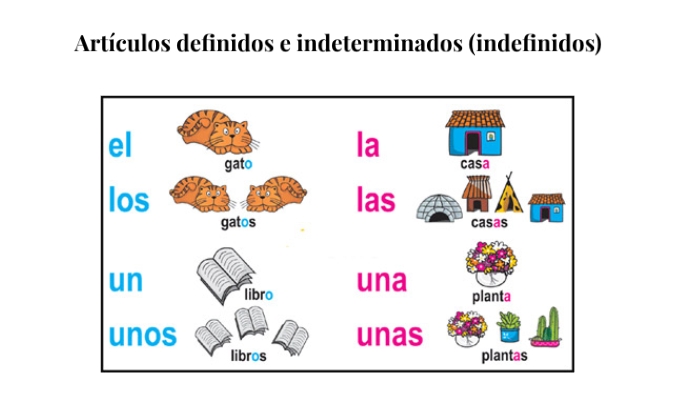 Poseen la característica de nombrar a una cosa, animal o persona o más de una es desconocido. También posee genero femenino o masculino. La clave es saber identificar la cosa, animal o persona para utilizar el artículo adecuado.Desarrollo.Completa escribiendo el artículo definido que corresponda.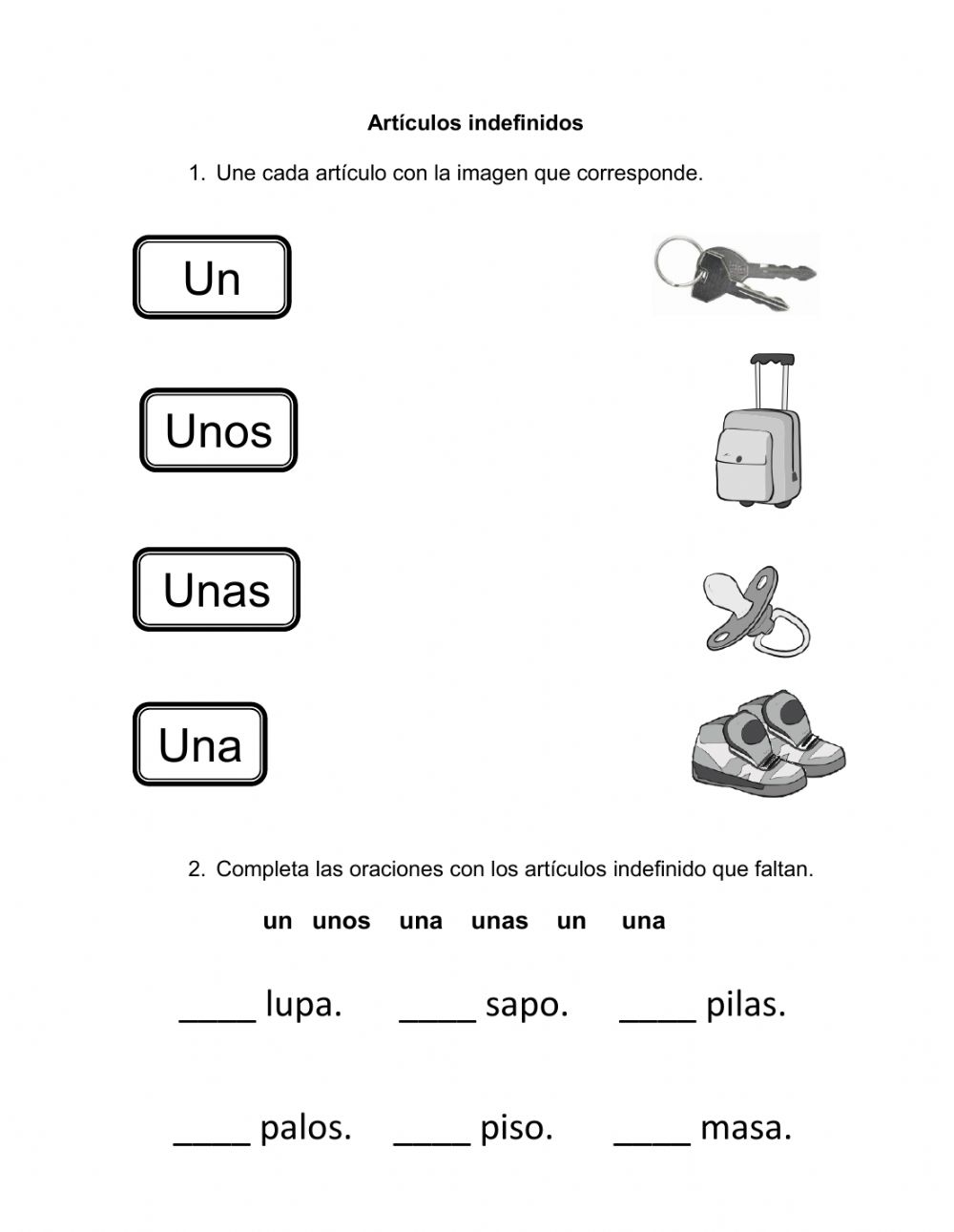 Completa con el artículo indefinido que corresponda.Cierre.Escribe una oración que contenga un artículo indefinido._______________________________________________________________________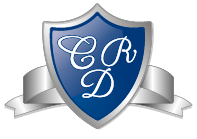 LENGUAJE Y COMUNICACIÓN  1° BÁSICO Clase N° 21Profesora: Jessica Godoy Escobar.             Correo: jgodoy@colegiodelreal.clFecha. Semana 10 al 14 de mayo de 2021.   Tiempo estimado. 90 minutos.